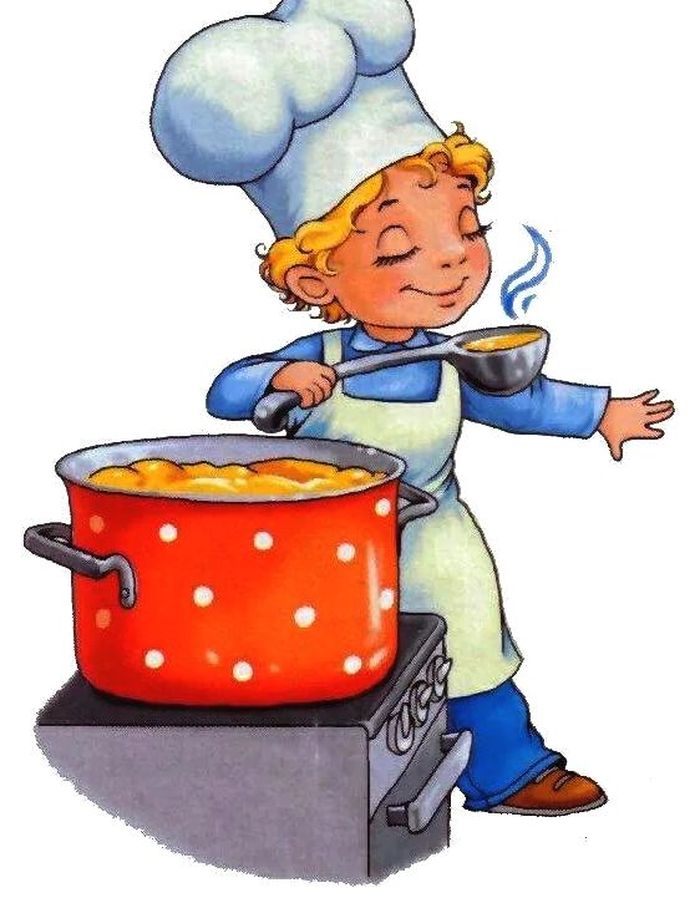 Меню 7 февраля 2022г28выход  фактическийкалорийностьСтоимость блюдаЗАВТРАКСуп из овощей  с тушенкой,сметаной250гр10821,00Хлеб45гр512,30Чай с сахаром200гр282,41Обед:Каша гречневая рассыпчатая200гр25710,16Тефтели соус томатный150гр22313,37Хлеб60гр902,43Сок200гр9214,70Помидоры соленые5099,1884975,55